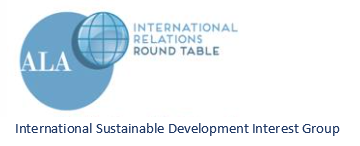 ISLD Meeting ALA Annual Washington, D.C.June 22, 2019Present: Mary Lee Gaylor, Peter Deekle, Carolyn Ziering, Clara Chu, Kay Cassell, Pat Wand, Joan Weeks, Amed Demirhan, Jane Mirandette, Jill Gramling, Connie ChamplinPeace Corps Affiliate GroupHas been created, needs more promotionPat will invite her Peace Corps museum group to joinKay will submit an article for an upcoming issue of International LEADS explaining how to joinALA Annual 2019 Final DetailsJoan informed attendees of 2 open houses at the LOC during the conferenceALA Annual 2020 ProgramLibrarians Without Borders – discuss experience in Guatemala per recent article in LEADSPeter Deekle is Program Chair to be assisted by Connie and CarolynConference call 2nd week of August to finalize the Program Submission before deadlineISLD WebsiteUsing a new “wireframe” concept – Sister Libraries is an exampleConference call 3rd week of September to discuss websiteALA Annual 2021 ProgramPossible Program about the UMD-Nicaragua Makerspace ProjectISLD page: tinyurl.com/irrt-isld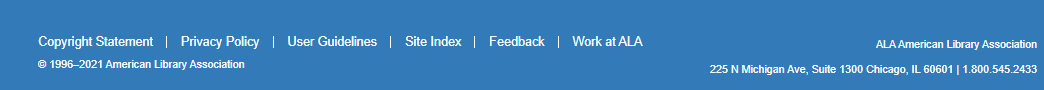 